Ordre du jour1. Passer en revue les discussions au sein des 3 sous-groupes et discussion pour chacun (3x25 mn)Cadre réglementaireSolutions / applicationsEnjeux décarbonation / pilotage / usages vertueux2. Planning et livrables (15 mn)Passer en revue les discussions au sein des 3 sous-groupes et discussion pour chacunSous-groupe « Cadre réglementaire »Contributeurs/trices :Marie-Clémence Briffaud (GESEC) Tugdual Papillon (SNEFFCA)Thibaut Rémy (Dalkia)Romain Mavic (Dalkia)Olivier Michoux (Daikin)Objectifs :Eclairage sur les textes à prendre en compteLes 5 leviers pour une installation durable et performanteSlides présentés :Quels textes détailler dans le document final ?Distinction :Les « obligations » : RE 2020 / Décret Tertiaire => Présentation détaillée mais orientée dans la perspective de la mise en œuvre de la technologie PACLes « outils » : CEE / Décret BACS=> Présentation succincte. Outils permettant l’atteinte plus rapide des objectifsLes « normes » ou réglementations spécifiques : ERP (CH35) / EN 378 / DTU : encart dans le texte=> Mentionner dans un encart dédié (avec lien bibliographique voire report vers les annexes pour davantage de détailsRemarques importantes :Pas d’évocation de la F-GAZ…… mais mention faite dans l’article RE 2020 du choix du fluide frigorigène en fonction de son PRP Verbatim des échanges :Christian BONNET (Atlantic) : l’infographie est utile. Question performances. Certifications : éléments sur les températures les plus basses possibles ?Olivier MICHOUX : Sujet qui doit être abordé peut-être dans la partie dimensionnement.Christian BONNET : quid de l’aspect manipulation fluides ?Sujet délicat. On ne sait pas trop comment l’aborder sans entrer dans le détail de la F-Gaz.Ajouter Levier installation et mise en œuvre pour garantir la meilleure performance de l’installation.Arnaud : Faire la part des choses entre dimensionnement et installation-maintenance voire utilisation pour être vraiment dans le décret Tertiaire.Inverser les termes « performante «  et « durable ».Une installation performante et durablePlutôt un chapitre à part : 6 leviers pour une installation performance et durableConclusion à l’issue des échanges :Partie textes : Les choix proposés pour introduire les sujets réglementaires sont validés : contextualisation / hiérarchisation des sujets (« obligations », « outils », « normes »).L’infographie est nécessaire. Reste à savoir lui donner forme.Il faut compléter les leviers avec un 6ème intitulé « Mise en œuvre » ou « installation » intercalé entre dimensionnement et performance. (voire intégrer la notion de certification dans la partie dimensionnement » => à trancher en sous GT pour faire des proposition lors de la prochaine réunion).Dans le rédactionnel, il faudra valoriser la continuité entre ces leviers.Slides présentés :Groupe de Travail 2 : Mapping des technologies PAC en tertiaireBérangère OUDIN (GRDF)David BONNET (Président d’Honneur)Baptiste COUTAIN (Bosch)Christel MOLLÉ (Mitsubishi Electric)Johnny GARATTONI (Atlantic)Livrable 1 : Tableau croisé technologies PAC/émetteurs: Il faut croiser avec les technologies et solutions déjà listées par la commission Logements collectifsCentrale de traitement d’air et roof-top ? Système difficile à positionner car générateur et émetteur en même temps.Comment articuler la présentation des technos. Prévoir lexique des différentes technos PAC.Intégrer la réciprocité des Commissions Logements collectifs et TertiaireOlivier MICHOUX va communiquer avec David LEBANNIER Livrable 2 : Taux de pénétration des technologies PAC (1/2)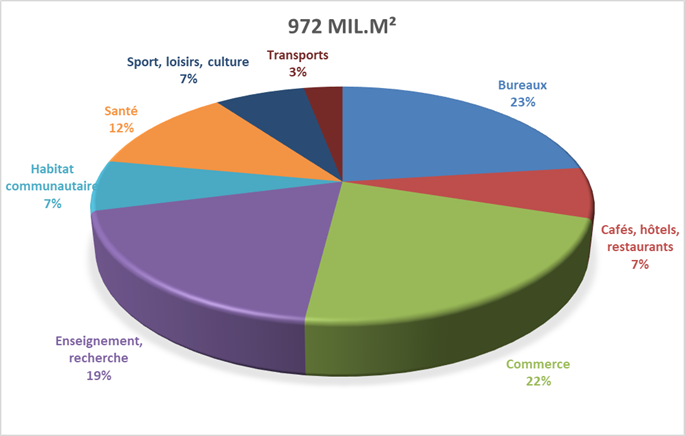 Valide t-on ces hypothèses ?Livrable 2 : Taux de pénétration des technologies PAC (2/2)Verbatim des échanges :Parler plutôt de solutions plus ou moins adaptéesJohnny : Oui mais en qualifiant les critères techniques, économiques… avec une grille d’évaluation, un lexique.David BONNET : il faut le faire en familles de marchéArnaud : cette segmentation est-elle pertinente ? Liée à des technologies pertinentes ou pas de PAC ? il ne faut peut-être pas trop segmenterDavid : Famille des bâtiments administratif à considérerOlivier :  Cela reste application bureaux. La seule différence est ERP/ non ERPDavid : donc détailler ce qu’est « Bureau. »Olivier : segmenter l’application Hôtel par nombre de chambres.Olivier : attention à ne pas sanctionner des applications via ce tableau de synthèseConclusion à l’issue des échanges :Pour cette partie, il est nécessaire de créer un lexique pour caractériser les technos PAC. Un travail similaire a été réalisé par le GT Collectif. Olivier va contacter David LEBANNIER (Pilote GT Collectif) pour synchroniser les approches et assurer une cohérence entre les 2 GT.Il faut définir des critères pour rendre la grille d’évaluation « solution vs application » la plus objective possible.Dans la forme, il faut identifier une notation explicite (jeu de couleurs, étoiles, …)C’est le sujet le plus dense. Il faut qu’un maximum de membres coopèrent pour avancer.Groupe de Travail 3 : Enjeu décarbonation, pilotage, usages vertueuxArnaud KAUTZMANN Sébastien SIEBERT- VIESSMANNFabien RUIZ - DALKIAClaire HARDY DELAUNAY - AUER(Thibaut REMY – DALKIA)(Romain MAVIC- DALKIA)Slide présenté :Verbatim des échanges :Signature tripartite entre constructeurs, installateurs et clients pour avoir ne bonne installationLabel AFPAC : bonne solution et installée conformément aux prescriptions du constructeurOlivier MICHOUX : on est sur une partie très concrète.Arnaud : Sur la partie BE formation, les fabricants forment les installateurs. Quelle est la formation que les fabricants pourraient monter pour des BE ?Olivier : attention aux effets d’annonce. Si création d’un label AFPAC, il faudra impérativement enclencher la suite. Est-ce à prendre dans le cadre de ce GT ?Thibaut : cela donnerait lieu à 3 guides. Il manque l’exploitant de l’installation qui va œuvrer pendant 15 ans. Il faut l’associer en 2.B sinon on aura des problèmes à l’usage et au contrat de performance énergétique.Arnaud : phase installation cruciale pour la qualité. D’où le label. On doit en effet instruire  « comment se positionne l’exploitant dans cette phase-là ».Thibaut : document de réception dont la GPA : garantie de performance énergétique. Il faut y associer l’exploitant qui doit comprendre que l’installation doit respecter la performance. Exemple du solaire thermique : pas de commissioning ni d’exploitantDavid BONNET : cela dépend aussi de la nature des engagements du contrat de performance énergétique. Cela touche l’utilisation des locaux.Olivier : quel degré de communication en fonction du terme fixé ?Thibaut : on ne pourra pas aboutir en septembre. Il manque ENGIE autour de table + d’autres exploitants non membres de l’AFPAC.Arnaud : l’ensemble des réflexions permettent de structurer une feuille de route. Utile pour les rendez-vous avec les Pouvoirs publics pour donner la visibilité sur les travaux de l’AFPAC. Les Pouvoirs publics peuvent nous aider à accélérer.Olivier contacte David LEBANNIER pour synchroniser certains sujets abordés en commun avec le GT collectif.Arnaud : on peut avancer plus vite sur la partie 1 réglementaire.Cela va demander d’être plus nombreux autour de la table et de se voir en présentiel.Johnny : il faut être vigilant sur les promesses dont un label.Olivier : Je vais vous proposer comment et qui fait. Notamment sur la partie 1 et 2. Qu’est ce que l’on peut annoncer et à quelle date. Avec des échéances sur les travaux intermédiaires.Conclusion à l’issue des échanges :L’approche proposée est ambitieuse mais ouvre des perspectives très intéressante pour valoriser de manière concrète la PAC dans le tertiaire à moyen terme.Pour aboutir, il sera indispensable de rassembler plus de contributeurs et de tous horizons sur ce sujet.CONCLUSION DE LA REUNION / SUITE A DONNERDès cette semaine, Olivier contacte David LEBANNIER pour échanger sur les travaux respectifs des 2 GT Tertiaire et collectif. Il partagera ensuite avec les membres du GT Tertiaire.L’objectif de ce GT est de donner de la visibilité sur les travaux de l’AFPAC notamment auprès des pouvoirs publics qui sont demandeur. Pour cela, il est nécessaire de communiquer dans un délai relativement court (initialement, Septembre était envisagé) mais aussi de proposer des démarches concrètes et volontaire visant à promouvoir la PAC dans le tertiaire et surtout la qualité (Dimensionnement / Installation / Maintenance).Par conséquent, on garde l’objectif d’une publication en septembre :La partie 1 est globalement cadrée. Reste à rédiger le contenuLa partie 2 nécessite de renforcer les contributions et de finaliser la manière de présenterPartie 3 : l’idée serait d’ouvrir vers les ambitions à venir de l’AFPAC (label) comme un teaser sur la suite des travaux (qu’il faudra dès lors impérativement mener pour éviter le simple effet d’annonce).Prochaine réunion : doodle envoyé avec ce compte-rendu.Projet 
Compte-rendu V0Instance GT TertiaireDate :      Lundi 30 mai 2022Horaires 9h– 10h30Lieu  visio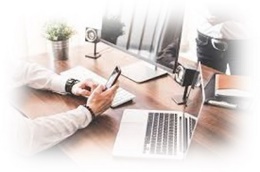 PilotesOlivier MICHOUX Claire HARDY DELAUNAYParticipants par ordre alphabétique des noms :Olivier Michoux michoux.o@daikin.fr PiloteClaire HARDY DELAUNAY - AUER claire.hardy@auer.fr co-piloteChristian BONNET - ATLANTIC cbonnet@groupe-atlantic.comDavid BONNET - dbt-enr-consult@outlook.frJohnny GARATTONI -ATLANTIC JGARATTONI@groupe-atlantic.comArnaud KAUTZMANN - EDF arnaud.kautzmann@edf.frRomain MAVIC - DALKIA <romain.mavic@dalkia.fr>Participants par ordre alphabétique des noms :Olivier Michoux michoux.o@daikin.fr PiloteClaire HARDY DELAUNAY - AUER claire.hardy@auer.fr co-piloteChristian BONNET - ATLANTIC cbonnet@groupe-atlantic.comDavid BONNET - dbt-enr-consult@outlook.frJohnny GARATTONI -ATLANTIC JGARATTONI@groupe-atlantic.comArnaud KAUTZMANN - EDF arnaud.kautzmann@edf.frRomain MAVIC - DALKIA <romain.mavic@dalkia.fr>Berangere OUDIN - GRDF berangere.oudin@grdf.frThibault REMY – DALKIA thibaut.remy@dalkia.frSébastien SIEBERT - VIESSMANN <sibs@viessmann.com>Véronique VAVRAND – AFPAC contact@afpac.orgDestinataires : Les participants - Les AdministrateursBerangere OUDIN - GRDF berangere.oudin@grdf.frThibault REMY – DALKIA thibaut.remy@dalkia.frSébastien SIEBERT - VIESSMANN <sibs@viessmann.com>Véronique VAVRAND – AFPAC contact@afpac.orgDestinataires : Les participants - Les Administrateurs